新人研修　開催要項新人研修　(Ⅱ)　「　自分を知ろう！　苦手意識を克服しよう！」１　ね ら い　・コミュニケーションの基本スキルを学ぶ。　　　　　　　・自己のコミュニケーションスタイル(傾向)を知る。　　　　　　　・より良い関係を築くための手法を学び、新たな自分を発見する。２　主　　催　公益社団法人新潟県看護協会３　開催日時　(Ⅱ)　平成28年11月28日（月）10：00～16：00　　　　（Ⅰと同内容です。9月28日（水）より変更となりました。)４　会　　場　新潟県看護研修センター〒951-8133　新潟市中央区川岸町2丁目11　　TEL　025-265-1225５　受講対象　(Ⅱ)　学習段階レベルⅠ(経験1～2年目)の看護職　　100名６　内　　容　講義・演習　　　　　　　・コミュニケーションの基本　　　　　　　・自己のスタイルとより良い関係づくり・ストレスマネジメント　　　　　　　　講師　碓井　真史　新潟青陵大学大学院　教授７　日　　程　 9:20～ 9:50　　受付　　　　　　　 9:50～10:00　　オリエンテーション　　　　　　　10:00～12:00　　講義　　　　　　　12:00～13:00　　休憩　　　　　　　13:00～16:00　　講義・演習８　受 講 料　会　員２，０００円　　非会員４，０００円９　会場略図：新潟県看護研修センター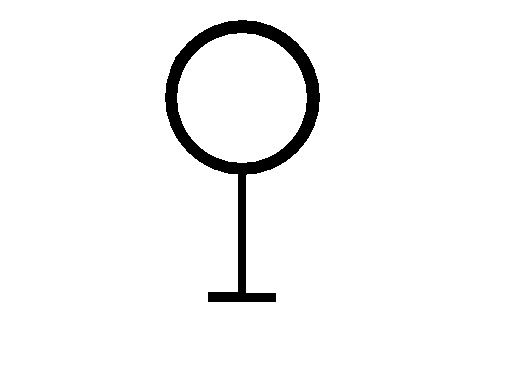 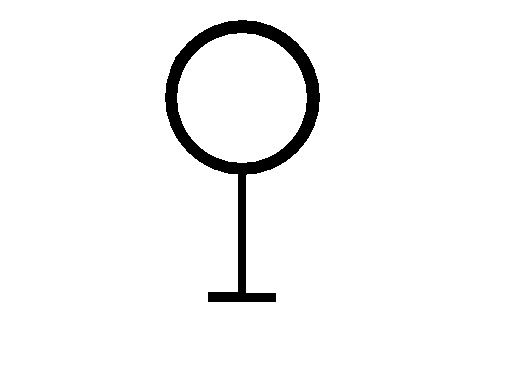 ※　JR：新潟駅より越後線で白山駅下車　南口出てすぐ